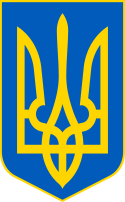 У К Р А Ї Н ААВАНГАРДІВСЬКА СЕЛИЩНА  РАДАОДЕСЬКОГО РАЙОНУ ОДЕСЬКОЇ ОБЛАСТІР І Ш Е Н Н Я    Про затвердження актів приймання - передачі та прийняття до комунальної власності Авангардівської селищної ради благодійної та гуманітарної допомогиВідповідно до Указу Президента України №64/2022 «Про ведення воєнного стану в Україні», та згідно листів та звернень Авангардівської селищної ради, керуючись Законом України «Про місцеве самоврядування в Україні»,  Авангардівська селищна рада ВИРІШИЛА:Затвердити Акти приймання-передачі до комунальної власності гуманітарної допомоги, що приймається безоплатно на баланс Авангардівської селищної ради від:- ОДЕСЬКОЇ РАЙОННОЇ ВІЙСЬКОВОЇ АДМІНІСТРАЦІЇ ОДЕСЬКОЇ ОБЛАСТІ;- МІЖНАРОДНА ОРГАНІЗАЦІЯ З МІГРАЦІЇ («МОМ»);- Департамент соціальної політики Рівненської міської ради;Прийняти до комунальної власності Авангардівської селищної ради гуманітарну допомогу, що приймається безоплатно на баланс Авангардівської селищної ради, визначену Актами приймання-передачі.Відділу бухгалтерського обліку та звітності Авангардівської селищної ради  після затвердження Актів приймання-передачі внести відповідні зміни до бухгалтерського обліку селищної ради.Контроль за виконання рішення покласти на постійну комісію з питань комунальної власності, житлово-комунального господарства, благоустрою, планування територій, будівництва, архітектури, енергозбереження та транспорту. Селищний голова                                                                   Сергій ХРУСТОВСЬКИЙ№ 1759-VIIIвід 23.02.2023